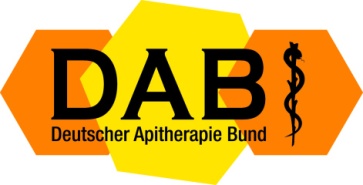 Grundlagenseminar Apitherapie
Seminarort: 
ApitherapiezentrumOderding, Riedanger 1, 82398 Polling-Oderding, DeutschlandAnfahrt: sh. Linkhttps://apitherapie.de/bildung-2/imkerei-und-apitherapiezentrum-oderding/Übernachtungsmöglichkeiten /Unterkunftsempfehlung:Gasthof Post
82380 Peißenberg
Ludwigstr. 1 
Tel.: 08803/842TagesplanSo. 24.04.- Mi. 27.04.2022
Beginn:Sonntag den 24.04.2022 um 10.00 Uhr, ab Montagjeweils von9.00 bis 12.00 und 14.00 bis 17.00 Uhr.Pausen etwa gegen 10.30 und 15.30 Uhr.Seminarende am 27.04.2022 gegen ca. 13:00 Uhr Modul 1 Definition ApitherapieGeschichte der ApitherapieAnatomie Biene, Krankheiten und Feinde der BieneModul 2Einführung in die Herkunft, Merkmale, Zusammensetzung, Eigenschaften, Präparate undProdukte von:Bienenpollen, Bienenbrot	Gelee Royal, ApilarnilModul 3Einführung in die Herkunft, Merkmale, Zusammensetzung, Eigenschaften, Präparate undProdukte von:Honig, HonigtauhonigBienengift	Bienenwachs, PropolisModul 4Einführung in die Herkunft, Merkmale, Zusammensetzung, Eigenschaften, Präparate undProdukte von:Bienenstockluft 	Apitherapie-ImkereiDiskussionen und Fragen zum SeminarModul 5Prüfung
Referenten: Dr. med. Stefan StangaciuEhrenpräsident DAB e.V.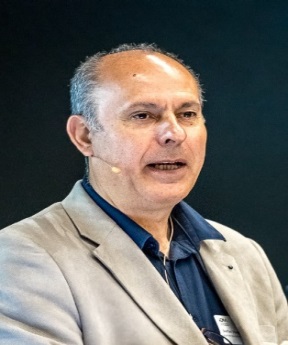 Fachberater für Imkerei Arno BruderPräsident DAB e.V. HPPeter Heinrich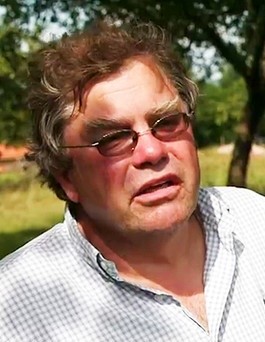 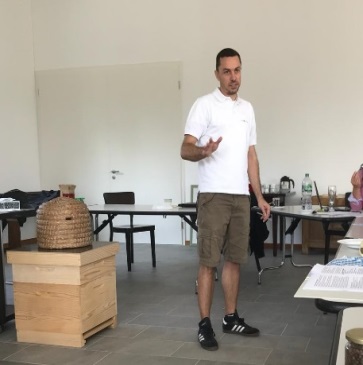 